SIGMA II G/K LEDEen LED inbouwarmatuur met een elektrostatisch geschilderd aluminium basisprofiel in de kleur grijs met een opaal, microprismatisch of parabolisch diffusor en met hoogglans reflector. Het toestel is rechthoekig en is ontworpen om perfect en moeiteloos ingebouwd te kunnen worden.Beschikbaar in volgende afmetingen:
545x73x75
1085x73x75
1625x73x75
2170x73x75Beschermingsgraad:	IP20
Levensduur LEDS:		L90B10 54.000h
Lichtkleur:		CRI80 3000K, 4000K
Omgevingstemperatuur:	0 tot 40°C
Dimbaar:		beschikbaar met DIM DALI
Verblindingswaarde:	UGR <22
Garantie:		2 jaar
Accessoires:		SIGMA G/K End cap
 			SIGMA /K 900 Joint
			Sigma/ Velo/ VIP/ VIP G/K Invisible linear joint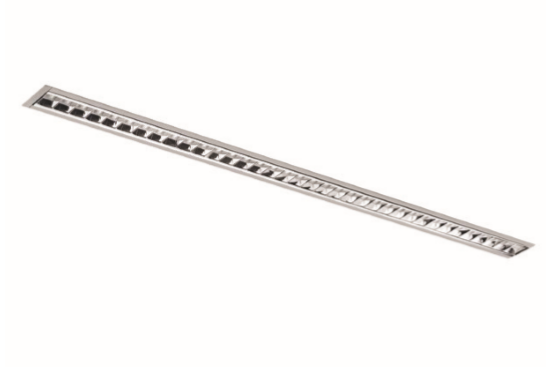 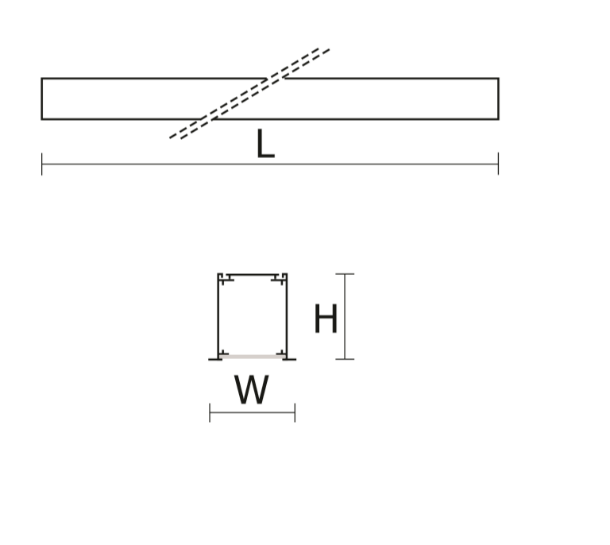 